Программа  «Школа  успешного  бизнеса»  Директор  ООО «Центр бизнес-технологий»                                                          Е.И. КоверниковаЦентр Мой бизнес 22 и 23 октября 2021 г. с 10 часов  проводит образовательную программу «Школа успешного бизнеса» в Колпашевском районе.Обучение бесплатное. Приглашаем действующих предпринимателей и граждан, желающих создать собственный бизнес. В программе обучения: личная стратегия бизнеса, генерация новых идей и направлений, налогообложение, государственная поддержка бизнеса, разработка бизнес-плана для получения финансовой поддержки, деловые игры и практикумы. Обучение проводит Центр бизнес-технологий и спикеры федерального уровня. в Бизнес-инкубаторе по адресу с. Тогур, ул. Советская 64. Записаться на курс можно по тел. 89138842322Приложение 3Резюме бизнес-тренеровРезюме руководителя проектаОбразование Высшее, 1987 - 1991. Томский политехнический университет, факультет автоматики и электромеханики (ФАЭМ). Специальность – инженер-электромеханик.Высшее, 1991 - 1993. Томский политехнический университет, инженерно-экономический факультет (ИЭФ). Специальность –менеджмент.Аспирантура Томского политехнического университета. Экономика и управление народным хозяйством.2019 г. – повышение квалификации в Университете «Синергия» по программе Министерства экономического развития РФ.Основные компетенции: Эксперт по стратегическому развитию и управлению. Основные компетенции: разработка бизнес-планов (более 400 проектов);Проекты строительства промышленных предприятий, развития холдингов, с инвестициями от 100 млн.руб. до 10 млрд. руб. (более 20);Разработка программ социально-экономического развития территорий;Разработка программ модернизации ЖКХ. Черников  Андрей  ВикторовичДата рождения 31 мая 1968г.Тел.сот. (3822) 575-002 (8-913-827-50-02)E-mail: 575002@mail.ruПрофессиональные навыки:Стратегическое и оперативное планирование, управление, реализация «START-UP» проектов,  анализ финансово–хозяйственной деятельности, разработка бизнес-планов и инвестиционных проектов, подготовка инновационных проектов, управление проектами, работа с авторами проектов, работа с банками и инвесторами, построение бизнес-процессов, знание стандартов планирования ЮНИДО, МРЭТ, Госстроя, методологии проектирования IDEF0, МСФО, СМК, PMBoK. Образование: 1999-2004г. Томский Государственный Университет, экономический факультет, специальность – менеджмент, кафедра  «Организация и планирование промышленных предприятий».Время проведенияСодержание модуляКоличество часовДень первыйДень первыйДень первыйМодуль 1.  Идея. Бизнес- модель. Новые направления бизнеса.Модуль 1.  Идея. Бизнес- модель. Новые направления бизнеса.Модуль 1.  Идея. Бизнес- модель. Новые направления бизнеса.9:30-10:00 Регистрация  участников10:00-10:30Сессия 1. Открытие  программы «Школа успешного бизнеса».Нетворкинг, знакомство,  формирование рабочих групп30 мин.10:30-12:00Сессия 2. Масштабирование. Постановка стратегических целейВыделение направлений и целей роста;Масштаб целей;Методы масштабирования;Инвестиционная стратегия, методы сокращения потребности в инвестициях;Стратегическое видение, стратегический выбор;Технология разработки стратегииЗапуск генераторов роста;Мозговой штурм, групповой практикум.Практикум: ситуационное моделирование1 час 30 мин12:00-12:15Кофе-пауза12:15-13:15Сессия 2. Бизнес-модель.  Вектор развития с учетом особенностей территории и запросов потребителейЭкспресс-анализ рыночной ниши;Понятие  бизнес-модели. Ключевые элементы  бизнес-модели;Понятие и формирование КРI бизнеса;Создание  предприятия  с уникальными  особенностями:  бренд, логотип, название.Методы  экспресс-оценки рыночной ниши;Анализ потребителей и  конкурентов;Выход  на новый территориальный рынок с местной  продукцией;Кейсы создания прибыльных бизнесов с использованием  местных сырьевых ресурсов.Деловая игра.  Работа в малых группах.Деловая игра.  Работа в малых группах.1 час 00 мин.13:15-14:15Сессия 3. Генерация бизнес-идеи.  Генерация новых идей и направлений развития;Освоение новых рыночных ниш, продуктов, способов продаж;Деловая игра.  Работа в малых группах.1 час 00 мин14:15 – 15:00Обед15:00-16:30Сессия 4.  Упаковка продуктаФормирование  и упаковка продукта;Как сделать из обычного продукта хит продаж;Ценообразование.Интерактивная  деловая  игра.1 час 30 мин.16:30-16:45Кофе-пауза16:45-19:15Сессия  5.  Основы предпринимательства. Юридические  аспектыЮридическая ответственность бизнеса;Государственная регистрация бизнеса;Форма  бизнеса: ООО, ИПСогласование интересов  учредителей;Согласование интересов собственника и команды.Специальные налоговые режимы для субъектов МСП;Выбор системы налогообложения;Организация  бухгалтерского учета на предприятиях МСБ;Организация кадрового учета на предприятиях МСБ.1 час 00 мин.День второйДень второйДень второйМодуль 3. Бизнес-план. Экономика предприятияМодуль 3. Бизнес-план. Экономика предприятияМодуль 3. Бизнес-план. Экономика предприятия10:00-12:00Сессия  6.  Бизнес-планСтруктура и содержание бизнес-плана;Основные разделы бизнес-плана.2 час 00 мин.12:00-12:15Кофе-пауза12:15-14:15Сессия  7.  Экономика предприятияСебестоимость продукции;Безубыточность производстваРабота в группах. Практикум2 час 00 мин.14:15-15:00Обед15:00-16:30Сессия 8.  Продвижение продукцииДиагностика  трендов и тенденций;Типы рыночных ниш: растущая, стагнирующая;Выбор методов продвижения продукции;Создание системы продаж;Технология увеличения продаж;Новые средства и методы: лендинг, воронка продаж, чат-бот, звонопес и т.д.1 час 30 мин.16:30-16:45Кофе-пауза16:45-18:45Проектная  сессия.  Постановка целей. План действий по запуску бизнеса». Практикум «Постановка целей»;План действий по запуску и масштабированию  бизнеса;Разработка финансового плана и плана запуска собственного бизнесаДеловая игра.  Работа в малых группах.2 час 00 мин.18:45-19:15Заключительная часть. Подведение итогов.  Вручение сертификатов.1 час 30 мин.16 часов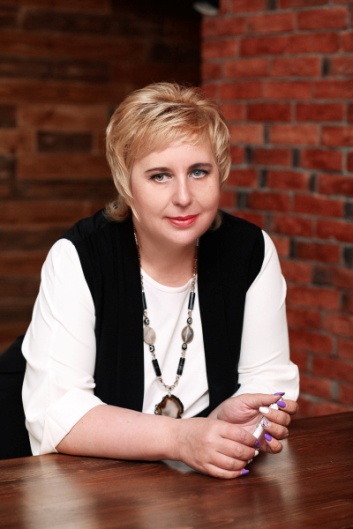 Коверникова Елена Ивановна – директор ООО «Центр бизнес-технологий».Россия, г. Томск. Тел. +79138506690, +79095444000E-mail: kredotomsk@rambler.ruInstagram: @elena_kovernikovaДата рождения: 28 ноября 1969 г.Сертифицированный тренер Министерства экономического развития РФ
Сертифицированный тренер АО «Корпорация МСП»